ProiectGUVERNUL REPUBLICII MOLDOVAHOTĂRÎRE nr.______din ____________________ChișinăuPentru aprobarea Regulamentului privind însemnele etichetei ecologice și condițiile de utilizare a acesteiaÎn temeiul, art. XX al Legii nr. 1515/1993 privind protecția mediului înconjurător (Monitorul Oficial al Republicii Moldova, 1993, nr. 10 art. 283)  Guvernul, HOTĂRĂȘTE:Se aprobă Regulamentul privind însemnele etichetei ecologice și condițiile de utilizare a acesteia (se anexează).Controlul asupra executării prezentei Hotărâri se pune în sarcina Ministerului Mediului.Prezenta Hotărâre intră în vigoare la data publicării în Monitorul Oficial al Republicii Moldova.  Proiect”UE ”Aprobatprin Hotărârea Guvernului nr. ____/2023Regulamentulprivind însemnele etichetei ecologice și condițiile de utilizare a acesteiaPrezentul Regulament transpune parțial (art. 9 (13) și Anexa IV) Regulamentul (CE) nr. 66/2010 al Parlamentului European și al Consiliului din 25 noiembrie 2009 privind eticheta UE ecologică, CELEX: 32010R0066, publicat în Jurnalul Oficial al Uniunii Europene L 27/1 din 30 ianuarie 2010, așa cum a fost modificat ultima dată prin Regulamentul (UE) 2017/1941 al Comisiei din 24 octombrie 2017.DISPOZIȚII GENERALERegulamentul privind însemnele etichetei ecologice și condițiile de utilizare a acesteia (în continuare ─ Regulament) are scopul de a stabili însemnele etichetei ecologice și condițiile de utilizare a etichetei ecologice.Eticheta ecologică  este simbolul grafic care atestă faptul că un produs sau serviciu respectă  cerinţele de mediu, stabilite prin standardul SM EN ISO 14024 „Etichete şi declaraţii de mediu. Ecoetichetare de tipul I. Principii şi proceduri”Titular al etichetei ecologice este Ministerul Mediului.CONDIȚIILE DE UTILIZARE A ETICHETEI ECOLOGICEEticheta ecologică poate fi utilizată numai pentru produsele și serviciile care respectă criteriile de etichetare ecologică aplicabile produselor și serviciilor în cauză şi cărora le-a fost acordat eticheta ecologică, cât și pentru materialele  promoționale asociate acestora.Dreptul de a utiliza eticheta ecologică se obține de către operator la încheierea contractului privind condițiile de utilizare a etichetei ecologice cu organismul de certificare în domeniul etichetării ecologice în conformitate cu prevederile pct. 27 al Hotărârii de Guvern nr. 204/2023 pentru aprobarea Regulamentului privind etichetarea ecologică. Modelul contractului privind condițiile de utilizare a etichetei ecologice este prevăzut în anexă la regulament.Dreptul de utilizare a etichetei ecologice se acordă pe un termen ce nu depășește termenul de valabilitate a certificatului de conformitate în domeniul etichetării ecologice stabilit conform pct. 26 al Hotărârii de Guvern nr. 204/2023 pentru aprobarea Regulamentului privind etichetarea ecologică.   Dreptul de a utiliza eticheta ecologică nu se extinde la utilizarea etichetei ecologice ca o componentă a unei mărci comerciale. Eticheta ecologică este utilizată în forma și în culoarea prevăzută la Capitolul III.Eticheta ecologică nu face obiectul unei cesiuni, a unui gaj ori a unei alte garanţii reale. ÎNSEMNELE ETICHETEI ECOLOGICEEticheta ecologică (figura nr. 1) este alcătuită din două părţi:partea 1 – logotipul „eco” de culoare verde ( codul culorii: #048C4F);partea 2 – în interiorul literei ”O”, sunt amplasate trei frunze de culoarea albă.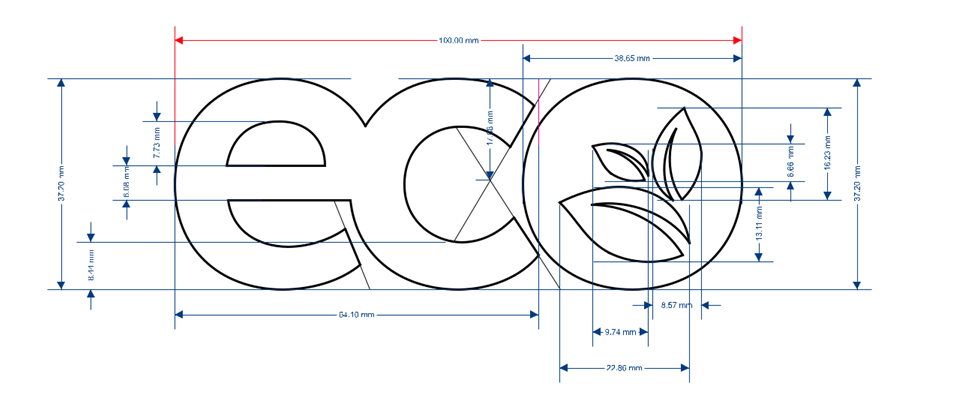 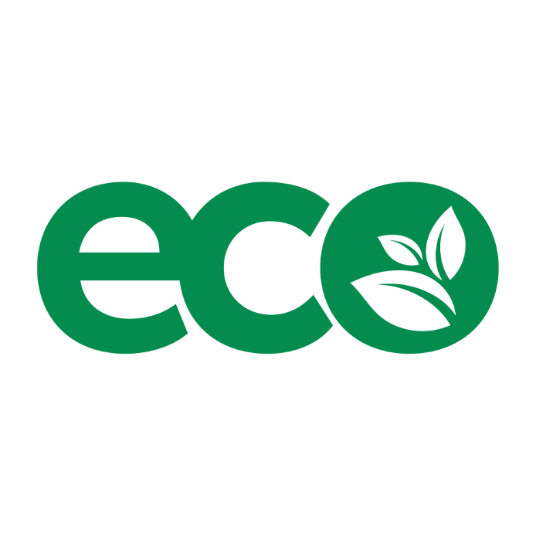 Figura 1:Elementele grafice a etichetei ecologiceElementele ce formează eticheta ecologică sunt inseparabile.Toate elementele etichetei ecologice trebuie să fie vizibile, lizibile și inseparabile. Eticheta ecologică trebuie să fie uşor identificată prin poziţia amplasării.Spațiul liber dintre eticheta ecologică și alte elemente nu trebuie să fie mai puțin de 50% din înălțimea sa.Orice publicitate falsă sau înșelătoare sau folosirea oricărei etichete sau sigle care ar putea fi confundată cu eticheta ecologică este interzisă. DISPOZIȚII FINALEObligaţiile operatorilor doritori de a utiliza eticheta ecologică sunt prevăzute în Regulamentul privind etichetarea ecologică aprobat prin Hotărârea de Guvern nr. 204/2023.Încălcările condiţiilor stipulate în prezentul regulament constituie temei pentru suspendarea sau încetarea dreptului de utilizare a etichetei ecologice în conformitate cu prevederile stabilite în Regulamentului privind etichetarea ecologică aprobat prin Hotărârea de Guvern nr. 204/2023.Anexăla Regulamentul privind însemnele etichetei ecologice și condițiile de utilizare a acesteiaModelContract privind condiţiile de utilizare a etichetei ecologicePREAMBULOrganismul de certificare în domeniul etichetării ecologice … (denumirea completă), denumit în continuare „organismul de certificare”,înregistrat la … (adresa completă), reprezentat, în scopul semnării prezentului contract, de … (numele persoanei responsabile), … (numele complet al operatorului), în calitate de producător, exportator, furnizor de servicii, angrosist sau comerciant cu amănuntul, având sediul  … (adresa completă), denumit în continuare „operatorul”, reprezentat de … (numele persoanei responsabile), au convenit următoarele în ceea ce priveşte utilizarea etichetei ecologice, în temeiul Regulamentului privind etichetarea ecologică, aprobat prin Hotărâre de Guvern nr. 204/2023 și a Regulamentului privind însemnele etichetei ecologice și condițiile de utilizare a acesteia:1.   UTILIZAREA ETICHETEI ECOLOGICE1.1.   Organismul de certificare acordă operatorului dreptul de a utiliza eticheta ecologică pentru produsele/serviciile sale descrise în specificaţiile produsului/serviciului anexate, care corespund criteriilor de acordare a etichetei ecologice referitoare la grupa de produse/servicii corespunzătoare în vigoare pentru perioada …, aprobate prin ordin al ministrului mediului… (data) publicate în Monitorul Oficial al Republicii Moldova din … (trimitere completă) şi anexate prezentului contract.         1.2.   Eticheta ecologică se foloseşte în forma și în culoarea stabilită de Guvern.1.3.   Operatorul garantează că produsul care va primi eticheta respectă în permanenţă şi pe întreaga durată a prezentului contract toate condiţiile de utilizare a etichetei ecologice şi dispoziţiile Regulamentului privind etichetarea ecologică. Operatorul informează în scris organismul de certificare cu privire la orice modificări care pot afecta conformitatea produselor sau serviciilor cu criteriile de acordare a etichetei ecologice. Organismul de certificare poate întreprinde verificările corespunzătoare.1.4.   Contractul poate fi extins la o gamă mai largă de produse/servicii decât cea prevăzută iniţial, cu condiţia ca organismul de certificare să-şi dea acordul în acest sens, ca produsele/serviciile respective să aparţină aceluiaşi grup de produse/servicii şi să îndeplinească criteriile de acordare a etichetei ecologice aplicabile grupului respectiv, precum și să fie eliberat certificatul de conformitate. Organismul de certificare verifică îndeplinirea acestor condiţii. Anexa care descrie în detaliu specificaţiile produsului/serviciului se modifică în consecinţă.1.5.   Operatorului îi sunt interzise orice fel de publicitate, afirmaţie sau utilizare a etichetei sau a siglei care sunt eronate sau înşelătoare, care creează confuzie sau pun sub semnul întrebării integritatea etichetei ecologice.1.6.   În temeiul prezentului contract, operatorul răspunde pentru modul în care este utilizată eticheta ecologică în legătură cu produsul/serviciul său, în special în ceea ce priveşte publicitatea.1.7.   Organismul de certificare, poate întreprinde toate investigaţiile necesare pentru a monitoriza respectarea permanentă de către operator atât a criteriilor de acordare a etichetei ecologice specifice grupului de produse/servicii, cât şi a condiţiilor de utilizare şi a clauzelor prezentului contract, în conformitate cu normele prevăzute la capitolul VI al Regulamentului privind etichetarea ecologică aprobat prin Hotărârea Guvernului nr. 204/2023.2.   SUSPENDAREA ŞI RETRAGEREA2.1.   În cazul în care îşi dă seama că nu poate respecta condiţiile de utilizare sau clauza de la pct. 1 din prezentul contract, operatorul înştiinţează organismul de certificare şi nu utilizează eticheta ecologică până în momentul în care condiţiile de utilizare sau clauza respectivă sunt respectate şi organismul de certificare este înştiinţat în legătură cu acest fapt.2.2.   În cazul în care organismul de certificare consideră că operatorul a încălcat oricare dintre condiţiile de utilizare sau clauzele prezentului contract, acesta are dreptul să suspende sau să retragă certificatul de conformitate şi să ia măsurile necesare pentru a nu permite operatorului să utilizeze în continuare respectiva etichetă, inclusiv măsurile prevăzute la capitolul VI al Regulamentului privind etichetarea ecologică aprobat prin Hotărârea Guvernului nr. 204/2023.3.   LIMITELE RĂSPUNDERII ŞI DREPTUL LA DESPĂGUBIRE3.1.   Operatorul nu include eticheta ecologică drept parte a unei garanţii în ceea ce priveşte produsul/serviciul menţionat la pct. 1.1 din prezentul contract.3.2.   Organismul de certificare, nu este responsabil pentru pierderile sau daunele suferite de operator, cauzate de acordarea şi/sau folosirea etichetei ecologice.3.3.   Organismul de certificare, nu este responsabil pentru pierderile sau daunele suferite de un terţ care sunt cauzate de acordarea şi/sau folosirea, inclusiv în ceea ce priveşte publicitatea, a etichetei ecologice.3.4.   Operatorul plăteşte organismului de certificare despăgubiri pentru toate pierderile, daunele sau tragerea la răspundere a organismului de certificare în urma încălcării prezentului contract de către operator sau a utilizării cu bună credinţă de către organismul de certificare a informaţiilor sau a documentelor furnizate de operator, inclusiv plângerile introduse de o parte terţă.4.   TAXE4.1.   Cuantumul costurilor pentru examinarea cererii de eliberare a certificatului de conformitate și a documentelor depuse de operator, pentru testarea și verificarea conformității produselor și serviciilor și pentru întreprinderea acțiunilor de monitorizare se stabilește prin metodologie de calculare a costurilor, elaborate de către organismul de certificare în domeniul etichetării ecologice și publicată pe pagina sa web oficială.4.2.   Utilizarea etichetei ecologice este condiţionată de plata tuturor taxelor aplicabile în termenul stabilit.5.   DURATA CONTRACTULUI ŞI LEGISLAŢIA APLICABILĂ5.1.   Cu excepţia dispoziţiilor de la pct. 5.2,5.3 şi 5.4, prezentul contract produce efecte de la data semnării şi până la (…) data expirării perioadei de valabilitate a certificatului de conformitate.5.2.   Dacă operatorul încalcă oricare dintre condiţiile de utilizare sau clauzele prezentului contract în sensul pct. 2.2, organismul de certificare poate considera că respectiva încălcare îi dă dreptul, în plus faţă de prevederile de la pct. 2.2, să denunţe contractul, printr-o scrisoare recomandată adresată operatorului, înainte de data prevăzută la pct. 5.1 în termen de … (termenul este stabilit de organismul de certificare).5.3.   Operatorul poate rezilia contractul printr-o scrisoare recomandată adresată organismului de certificare, cu un preaviz de trei luni.5.4.   Dacă criteriile grupei de produse/servicii menţionate la pct. 1.1 sunt extinse fără modificări pentru o perioadă concretă, organismul de certificare în domeniul etichetării ecologice informează operatorul, cu cel puţin 3 luni înainte de expirarea valabilității certificatului de conformitate și a contractului încheiat, cu privire la prelungirea automată a acestora pe perioada de valabilitate a criteriilor grupurilor de produse și servicii.5.5.   După încetarea prezentului contract, operatorul nu mai poate utiliza eticheta ecologică pentru produsul menţionat la pct. 1.1 şi în anexa la prezentul contract, nici ca etichetă, nici în scopuri publicitare. Cu toate acestea, eticheta ecologică poate figura timp de şase luni după expirarea prezentului contract pe produse aflate în stocul titularului sau în stocul unor terţi, dacă produsele respective au fost fabricate înainte de încetarea contractului. Această dispoziţie nu se aplică în cazul denunţării contractului dintr-unul din motivele prevăzute la pct. 5.2.5.6.   Orice litigiu între organismul de certificare şi operator sau orice plângere a uneia dintre părţi împotriva celeilalte în temeiul prezentului contract care nu a fost soluţionată pe cale amiabilă între părţile contractante sunt supuse legislaţiei aplicabile stabilite în conformitate cu prevederile Codului Civil nr.1107/2002.        Următoarele anexe fac parte din prezentul contract:Anexa nr.1: specificaţiile produsului/serviciului, care cuprind cel puţin informaţii privind numele şi/sau numerele de referinţă interne ale operatorului, locurile de fabricaţie şi numărul sau numerele de înregistrare ale etichetei ecologice aferente;Anexa nr. 2: o copie a ordinului ministrului mediului … (privind criteriile referitoare la grupa de produse/servicii);Alte anexe,Întocmit la … la data de … (Organismul de certificare)Persoana desemnată …(Semnătură) (Operator)Persoana desemnată …(Semnătură) Prim-ministruDorin RECEANContrasemnează:Viceprim-ministru,ministrul afacerilor externeşi integrării europeneNicu PopescuMinistrul mediuluiIordanca-Rodica Iordanov